Gerard Way Releases New Track “Here Comes The End” Featuring Judith HillTrack Is Released in Celebration of the Second Season of Netflix Show, Umbrella Academy
Photo credit: Lindsey Ballato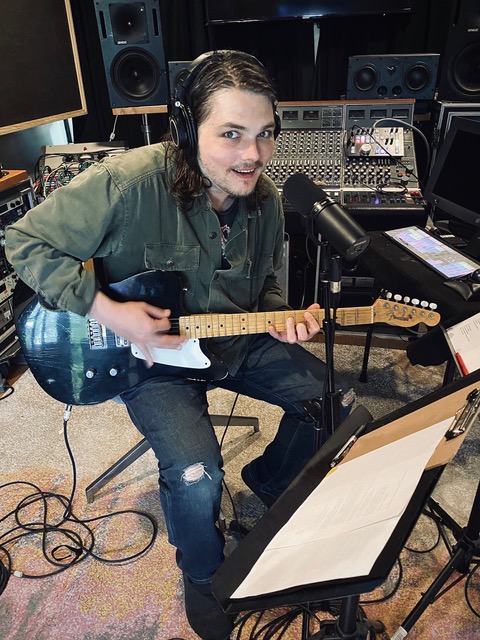 The clock is movingHands to midnightCan we get through this?While the walls come down we all pretendHere comes the endJuly 8, 2020 (Los Angeles, CA) – After releasing a few Quarantine tracks to his personal SoundCloud account only, My Chemical Romance front man, Gerard Way, is back with his first properly released song of 2020.  “Here Comes The End” features stunner, Judith Hill, and was recorded for Netflix’s hit series, Umbrella Academy.  Gerard explains of the song “I was originally inspired to write this track when series one of Umbrella Academy was being shot, by the time I finished it 2020 was in full swing, the world had taken a profound turn and the song was finished in a surreal new reality.” The track feels simultaneously inspired by current events, early 90’s Primal Scream and The Rolling Stones. The song is released today with the trailer for the second season of Umbrella Academy, which will be available on July 31. Listen to “Here Comes The End” HERE. Watch the trailer HERE. Umbrella Academy is based on the popular Eisner award-winning comics and graphic novels created by Gerard Way and Gabriel Ba and published by Dark Horse Comics. 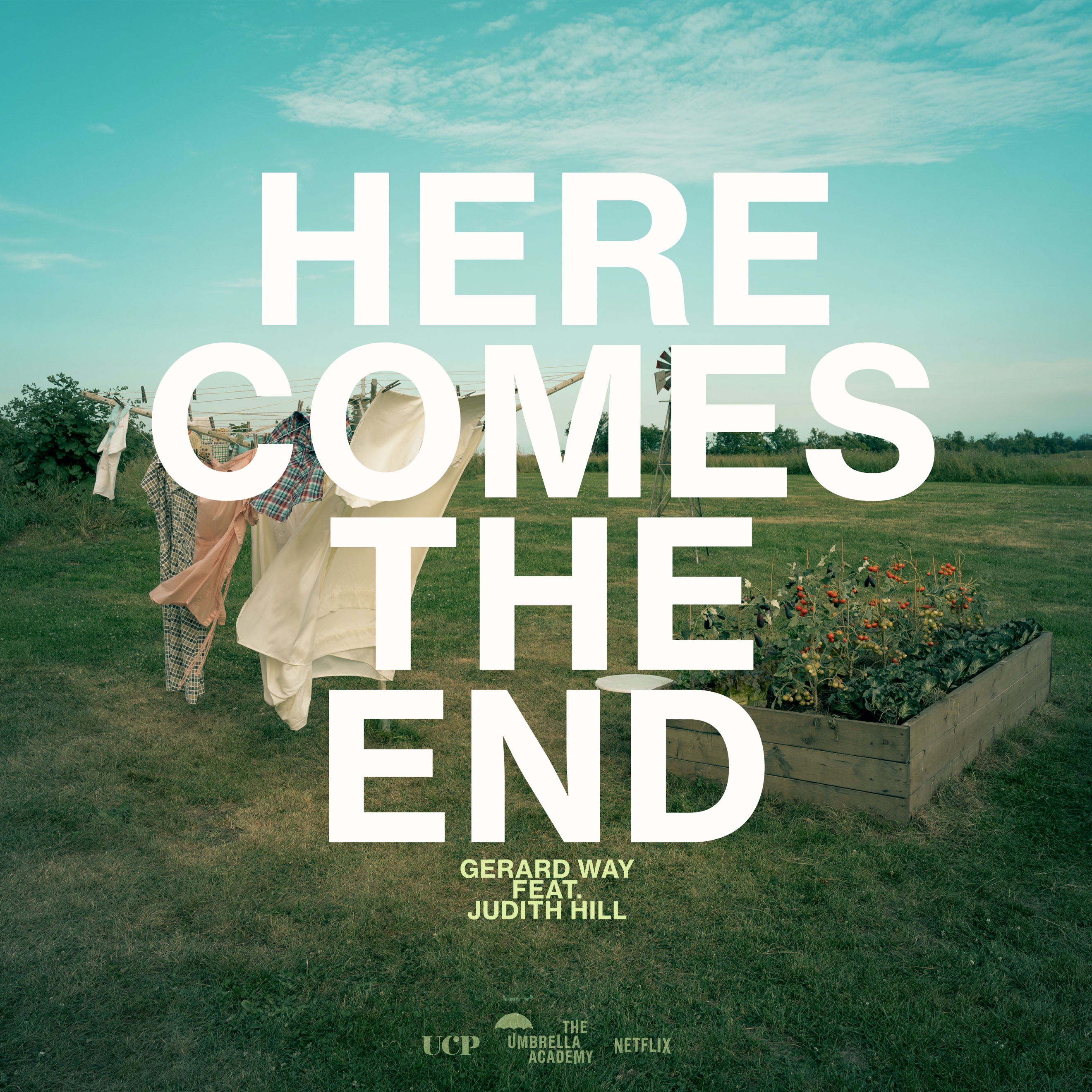 ###For more information, contact:Bobbie Gale at MixedMediaWorksbobbie@mixedmediaworks.com Darren Baber at Warner Records Darren.baber@warnerrecords.com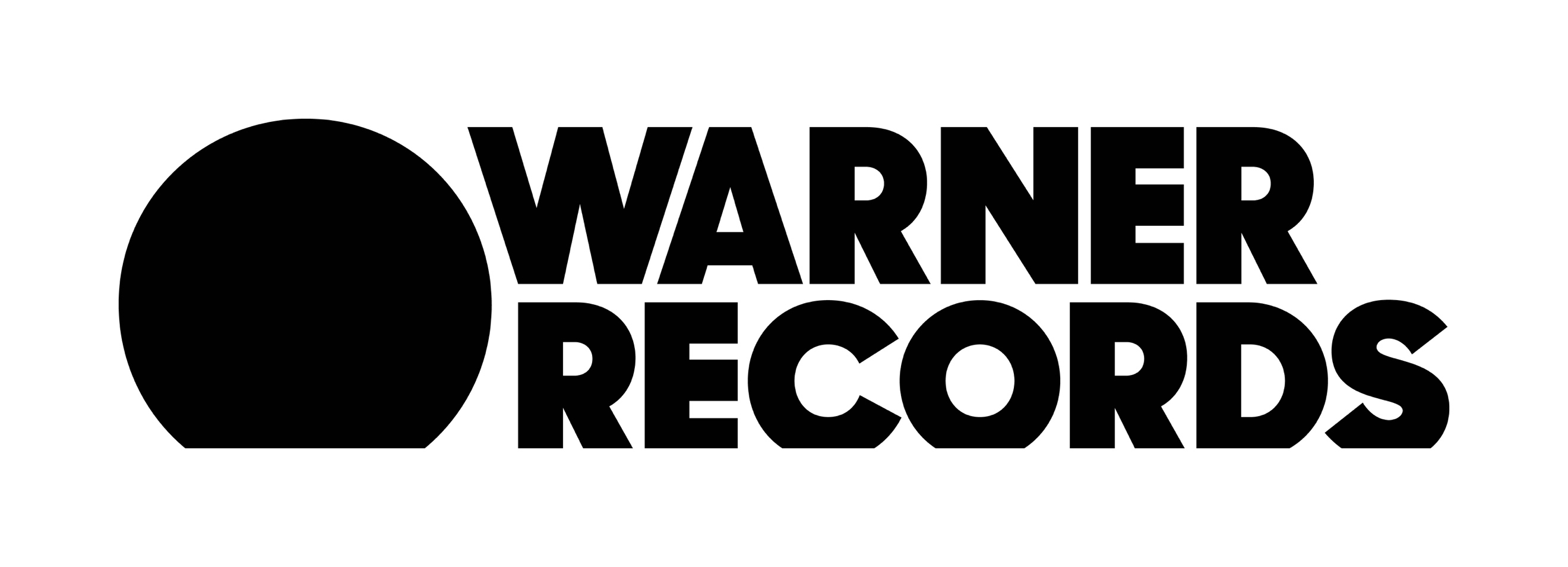 